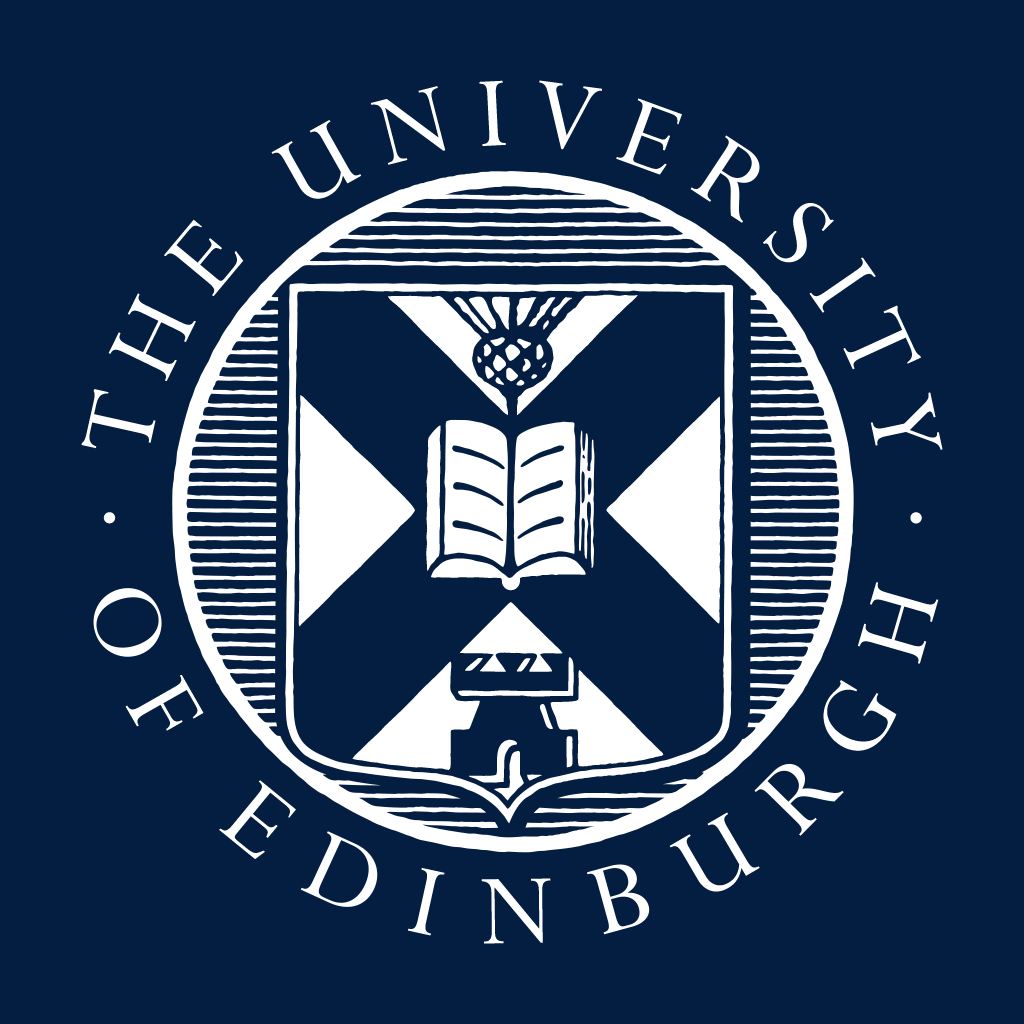 GuidanceWhen an employee knows that they intend to leave one or all of their roles at the University there are a number of requirements that should be fulfilled prior to, or on, their last day of work. The checklist below can be used by employees, line managers and those processing leaver’s details to ensure that the key employee obligations are met.GuidanceWhen an employee knows that they intend to leave one or all of their roles at the University there are a number of requirements that should be fulfilled prior to, or on, their last day of work. The checklist below can be used by employees, line managers and those processing leaver’s details to ensure that the key employee obligations are met.GuidanceWhen an employee knows that they intend to leave one or all of their roles at the University there are a number of requirements that should be fulfilled prior to, or on, their last day of work. The checklist below can be used by employees, line managers and those processing leaver’s details to ensure that the key employee obligations are met.GuidanceWhen an employee knows that they intend to leave one or all of their roles at the University there are a number of requirements that should be fulfilled prior to, or on, their last day of work. The checklist below can be used by employees, line managers and those processing leaver’s details to ensure that the key employee obligations are met.GuidanceWhen an employee knows that they intend to leave one or all of their roles at the University there are a number of requirements that should be fulfilled prior to, or on, their last day of work. The checklist below can be used by employees, line managers and those processing leaver’s details to ensure that the key employee obligations are met.GuidanceWhen an employee knows that they intend to leave one or all of their roles at the University there are a number of requirements that should be fulfilled prior to, or on, their last day of work. The checklist below can be used by employees, line managers and those processing leaver’s details to ensure that the key employee obligations are met.GuidanceWhen an employee knows that they intend to leave one or all of their roles at the University there are a number of requirements that should be fulfilled prior to, or on, their last day of work. The checklist below can be used by employees, line managers and those processing leaver’s details to ensure that the key employee obligations are met.Action RequiredFurther InformationResponsibilityRequired for University LeaverRequired for Multiple Post Resignation (employee leaving one or more (but not all) of multiple postsTimeframeCompleteIdentify Contractual Notice RequiredCheck contract of employment or relevant Conditions of Service (http://www.ed.ac.uk/schools-departments/human- resources/policies- guidance/conditions-service)EmployeeYesYesAs soon as possible after deciding to resignContractual Notice to be put in writing OR, where available, specific departmental resignation procedures followed with line manager. There may be some circumstances where written notice is not required.Check with HR Advisor whether written notice is requiredEmployeeYesYesOne month or three months prior to leaving date (depending on notice period)Action RequiredFurther InformationResponsibilityRequired for University LeaverRequired for Multiple Post Resignation (employee leaving one or more (but not all) of multiple postsTimeframeCompleteWhere written notice is required, letter of resignation should be forwarded to School/Department administration team to be actioned. Check HR contact pages of University websiteLine ManagerYesYesAs soon as possible on receipt of resignationIf in receipt of a student scholarship, you must inform your School/Department administration team if your Scholarship payments will be continuing once your employment ends.Contact your School/Department administration teamEmployeeYesYes (if scholarship relates to role(s) you are leaving)One month or three months prior to leaving date (depending on notice period)Pension: You must ensure that the University is made aware of whether or not you intend to access your Pension when you leave.Pensions check this via Oracle, the HR/Payroll system.You must advise your School/Department administrative team or Local HR of your intentions re accessing pension so that this can be recorded on the system.EmployeeYesNoAs early as possible once you have decided to leave University employmentIf you do wish to access your pension, your pension provider normally requires three months’ notice from the University.If you require any further information in relation to accessing your pension, contact:The Pensions Department Email pensions@ed.ac.uk Telephone 0131 650 2284At least three months prior to leaving dateAction RequiredFurther InformationResponsibilityRequired for University LeaverRequired for Multiple Post Resignation (employee leaving one or more (but not all) of multiple postsTimeframeCompleteAnnual Leave: You should ensure that your annual leave record is up to date, including approval of any planned holidays between giving notice and date of leaving. Outstanding annual leave needs to be recorded by your School/Department administrative team/Local HR team.In liaison with your line managerEmployee Line Manager Admin. teamYesYesPayroll cut off in month leaving (for further details please contact Payroll)Forwarding Address: You should ensure that your forwarding address is recorded by your School administrative team/Local HR team.This can be done yourself via Employee Self-Service or in liaison with your line managerEmployeeYesNoPayroll cut off in month leaving (for further details pleasecontact Payroll)Outstanding Finance Matters:Expenses claims should be finalised before your leaving date.In liaison with the relevant department/areaEmployeeYesYes (if expenses relate to role(s) you are leaving)All outstanding Finance matters should be dealt with by Payroll cut off in monthAny sums due to the University e.g. library fines, should be settled before your leaving date.In liaison with the relevant department/areaEmployeeYesNoAll outstanding Finance matters should be dealt with by Payroll cut off in month leaving (for further details please contact Payroll)Action RequiredFurther InformationResponsibilityRequired for University LeaverRequired for Multiple Post Resignation (employee leaving one or more (but not all) of multiple postsTimeframeCompleteIf you are a member of the Childcare Voucher scheme, you should request to leave the scheme (University Leavers) or amend your voucher amount, as appropriate (Multiple Post Resignations).This should be completed via your online Edenred accountEmployeeYesYes (as appropriate)Your Local HR team will identify whether you are a member of any other salary sacrifice schemes e.g. Bicycles Plus, Interest Free Public Transport Loan and any outstanding balance will be recovered from your final salary payment.Local HR TeamYesNoYou must cancel any paid employee benefits e.g. Centre for Sport and Exercise membership, Car Parking.In liaison with the relevant department/areaEmployeeYesNoAction RequiredFurther InformationResponsibilityRequired for University LeaverRequired for Multiple Post Resignation (employee leaving one or more (but not all) of multiple postsTimeframeCompleteIf your leaving date is within 3 months of return from maternity leave you must make arrangements for the repayment of University Maternity Pay.Contact your Local HR teamEmployeeLocal HR TeamYesNoWhere an agreement between yourself and the University has been put in place with regards to the repayment of fees/incurred costs for a specific staff development activity (if you leave the role/University within a specific time period), discussion needs to take place regarding the recovery of payment.Contact your Local HR team or central University training provider (UHRS or IAD)EmployeeYesYes (if in agreement related to role you are leaving)Where an agreement between yourself and the University has been put in place with regards to Relocation Assistance, you must check whether you are required to repay funds – and if so, make arrangements for this.Contact your Relocation Services Team (HR.recruitment@ed.ac.uk)EmployeeYesNoAction RequiredFurther InformationResponsibilityRequired for University LeaverRequired for Multiple Post Resignation (employee leaving one or more (but not all) of multiple postsTimeframeCompleteRemoval of IT Access:You should ensure that Your Local Computing Representative is aware that you are leaving the University/your role(s)In liaison with your line managerEmployee Line managerYesYes (for removal of access specifically relating to role you areleaving)Recovery of University Property: Arrangements for the return of all items provided to you or purchased by the University for your use as an employee must be made before your final pay can be processed. This could include (but would not be limited to) the following:Laptops and other IT equipmentMobile telephoneBooksCar parking fob or keySecurity pass/office keysIn liaison with your line manager or relevant departmentEmployee Line managerYesYes (if items were specifically for use in role you are leaving)